Reading Response (2-3)  _______________________________________________________________	 			  __  __  __  __  __  __  __  __  __  __  __  __  __  __  __  __  __  __	My Name is _______________________________________________________________DURING VACATION I READ THE BOOK __________________________________________________________________________________  __  __  __  __  __  __  __  __  __  __  __  __  __  __  __  __  __  __  __  __  __  __________________________________________________________________________________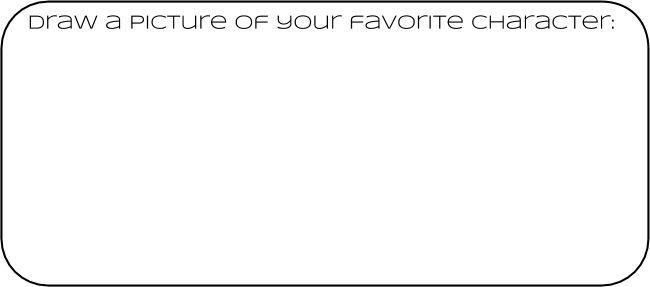 I rate the book 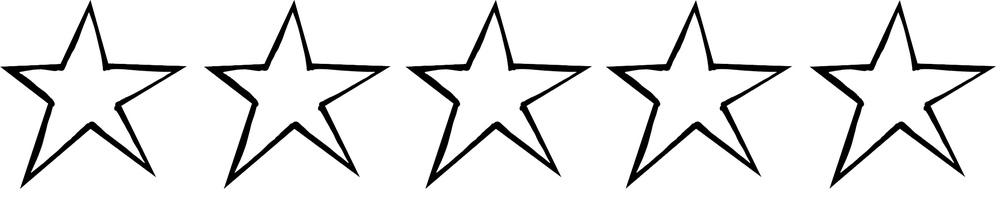 (1 star= I did not like it  -  5 stars= I loved it)The Best part of the book was when: __________________________________________________________________________________  __  __  __  __  __  __  __  __  __  __  __  __  __  __  __  __  __  __  __  __  __  ____________________________________________________________________________________________________________________________________________________________________  __  __  __  __  __  __  __  __  __  __  __  __  __  __  __  __  __  __  __  __  __  ____________________________________________________________________________________________________________________________________________________________________  __  __  __  __  __  __  __  __  __  __  __  __  __  __  __  __  __  __  __  __  __  __________________________________________________________________________________